​​Anglická olympiáda 2022-20231. kolo1. kolo soutěže v angličtině pro žáky 1. - 3. ročníků SOŠ proběhne ve středu 23.11.2022 formou písemného testu s poslechem. 10 nejúspěšnějších soutěžících postoupí do 2. kola, které se bude konat v lednu formou ústního pohovoru. Vítěz školního kola bude školu reprezentovat v obvodním kole. ​​1. kola soutěže se zúčastnilo celkem 110 žáků 1. - 3. ročníků SOŠ. Do 2. kola, které se bude konat v lednu formou pohovoru, postupuje 13 žáků, kteří jsou uvedeni v příloze. Celkové pořadí bude k dispozici u vyučujících angličtiny. Postupujícím gratulujeme a všem žákům děkujeme za aktivní účast.​​2. kolo2. kolo soutěže v angličtině proběhne formou individuálních rozhovorů ve středu 
25. ledna 2023.  Prosíme všechny postupující (viz přiložený seznam), aby se dostavili v tento den v 10.55 do učebny A 315. Děkujeme všem žákům, kteří postoupili do 2. kola, za vynikající výkony. Bylo složité vybrat mezi účastníky 3 nejlepší, ale nakonec se porota rozhodla takto:1. místo: Michal Kovář, DMS3       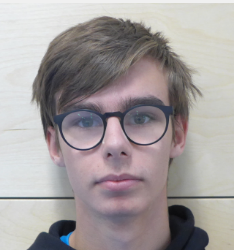 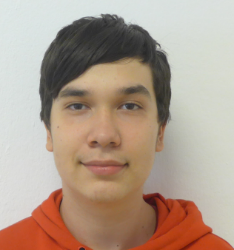 2. místo: Rivadeneira Juan, D1B   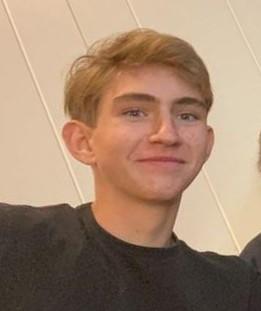 3. místo. Petr Kovář, DŽ2               ​Obvodní koloMichal Kovář (DMS3) vyhrál obvodní kolo soutěže v angličtině a postupuje do krajského kola.Krajské koloŽák Michal Kovář, DMS3, obsadil v celopražském kole soutěže v angličtině vynikající 
2. místo a postupuje jako náhradník do celostátního kola.MístoJménoTřídaSkupinaMAX 501.Rivadeneira JuanD1B1482.Knoll AlešDMS31473.-5.Hladíková KristýnaDL35453.-5.Lohynský VojtěchDP32453.-5.Schwab DominikDL35456.-8.Kovář MichalDMS31436.-8.Kovář PetrDŽ23436.-8.Zámostný JakubD1B1439.-11.Miková MarieDL23429.-11.Petr VojtěchDŽ23429.-11.Poborský DanielD1B14212.-13.Ivaškovič DavidDMS314112.-13.Slepička PatrikDMS2541